PArenting Workshops for SPFT Staff (PAWSS): Evaluation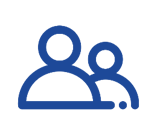 Service context and course evaluation Workshop evaluation measures for participantsMethod: Attendance data and short questionnaireNumber of sessions attended (score of total number)Recommend to colleagues? Y/NHow enjoyable was the training? [very enjoyable/somewhat enjoyable/somewhat enjoyable/not enjoyable]  	 	  Comments______________________________________Did you find the format and timings of the workshops acceptable? Y/N
Comments_____________________________________Did you feel your manager supported your attendance? Y/N     Comments______________________________________Do you have any further comments about the workshops?Time: post interventionDevelopment of championsMethod: The number of invitations to team meetings that are received by the research team.Time: post intervention